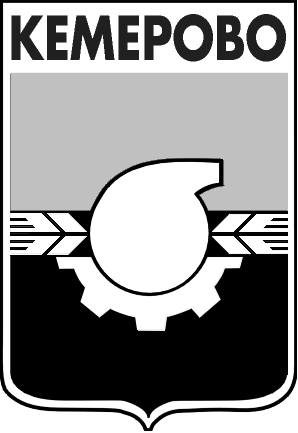 АДМИНИСТРАЦИЯ ГОРОДА КЕМЕРОВОПОСТАНОВЛЕНИЕот 08.05.2015  № 1124Об утверждении решения об условиях приватизации нежилого помещения, расположенного по адресу: г. Кемерово, ул. Инициативная, д. 117	В соответствии с Федеральным законом от 21.12.2001 № 178-ФЗ 
«О приватизации государственного и муниципального имущества», положением «О порядке приватизации муниципального имущества города Кемерово», утвержденным постановлением Кемеровского городского Совета народных депутатов от 28.06.2002 № 38, и Прогнозным планом приватизации муниципального имущества города Кемерово на 2015 год, утвержденным решением Кемеровского городского Совета народных депутатов от 24.12.2014 № 3801. Постановление администрации города Кемерово от 24.06.2014 № 1564 «Об утверждении решения об условиях приватизации нежилого помещения, расположенного по адресу: г. Кемерово, ул. Инициативная, 117» признать утратившим силу. 2. Утвердить принятое комиссией по приватизации решение об условиях приватизации нежилого помещения общей площадью 107,0 кв.м, расположенного по адресу: г. Кемерово, ул. Инициативная, д. 117, 
в соответствии с протоколом заседания комиссии по приватизации 
от 17.04.2015 № 93/2015.2.1. Продать нежилое помещение на аукционе с открытой формой подачи предложений о цене. 2.2. Установить начальную цену нежилого помещения – 2 690 000 (два миллиона шестьсот девяносто тысяч) рублей, в том числе НДС.3. Комитету по работе со средствами массовой информации 
(Е.А. Дубкова) опубликовать настоящее постановление в газете «Кемерово» 
и разместить на официальном сайте администрации города Кемерово 
в информационно-телекоммуникационной сети «Интернет».4. Контроль за исполнением данного постановления возложить 
на председателя комитета по управлению муниципальным имуществом города Кемерово О.А. Казаченко.Глава города 						                                 В.К. Ермаков